	UPJŠ  Právnická fakulta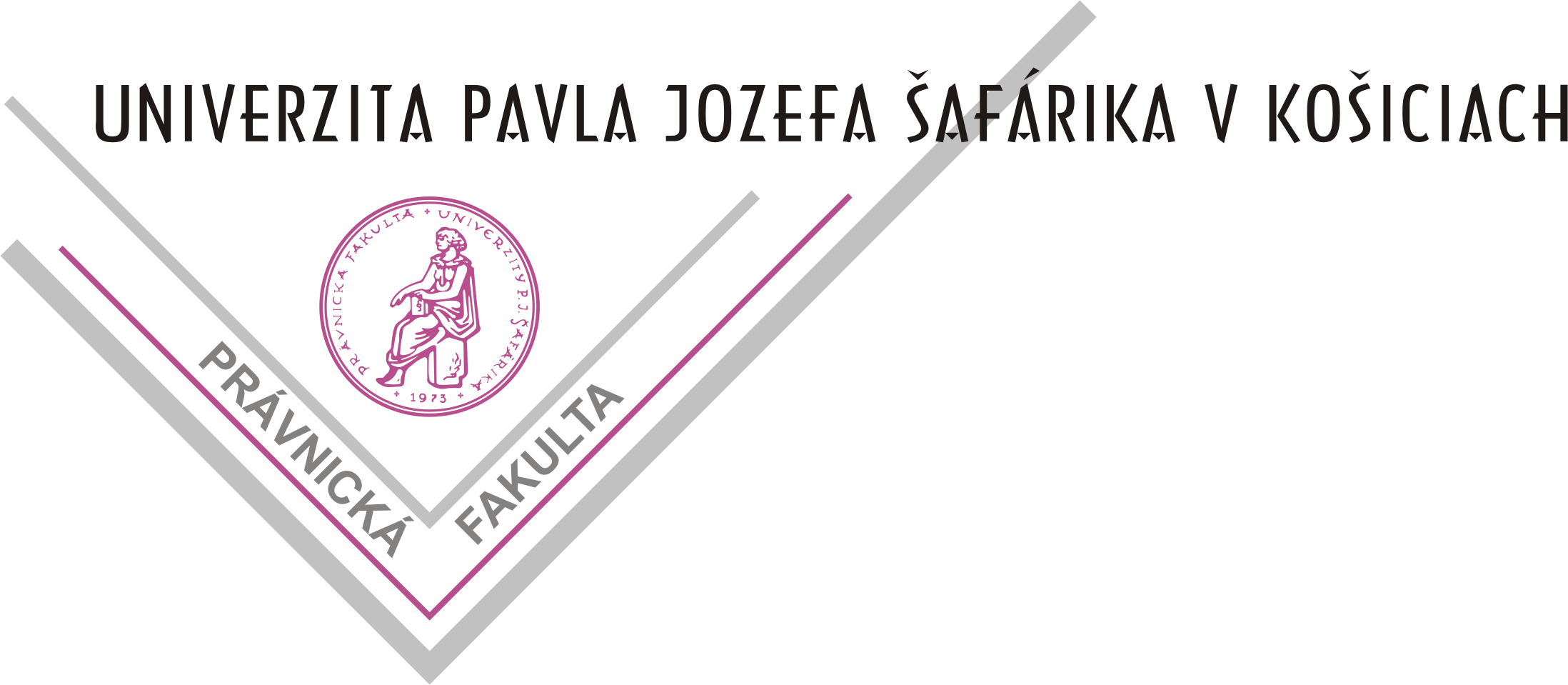 	Referát zahraničných vzťahov	Kováčska 26, P. O. BOX A-45, 040 75  KošiceTitl.Študentom 2. – 4. ročníka DŠ BŠP, študentom 1. ročníka DŠ MŠPa interným doktorandomna UPJŠ Právnickej fakultev KošiciachVec:	Výberové konanie na praktickú stáž v zahraničí V rámci Programu celoživotného vzdelávania 2007-2013 (Lifelong Learning Programme - LLP), podprogramu ERASMUS – vysokoškolské vzdelávanie, tunajšia fakulta vypisuje výberové konanie pre študentov fakulty na praktickú stáž v zahraničí v akademickom roku 2011/2012.Počet miest:	2 - 3 Počet mesiacov:	3 mesiaceSemester: 	zimný/letný semester ak. roka 2011/2012 (podľa výberu študenta)Miesto stáže:	advokátska kancelária a pod. (podľa výberu študenta; miesto pre vykonanie stáže si zabezpečuje vybraný študent sám).Kritéria, ktoré uchádzači musia spĺňať:	1) 	vynikajúce študijné výsledky za absolvované ročníky štúdia, vč. študijných výsledkov v zimnom semestri ak. roka 2010/2011), ktoré je potrebné doložiť výpisom študijného priemeru /na základe písomnej žiadosti študenta výpis študijného priemeru vyhotoví referát vzdelávacej činnosti fakulty; u interných doktorandov referát VVČ a DŠ/;aktívna znalosť anglického jazyka a príslušného cudzieho jazyka podľa výberu krajiny, v ktorej študent bude praktickú stáž vykonávať /doložená písomnými potvrdeniami o jazykovej kompetencii/ Po splnení horeuvedených kritérií záujemcovia sa môžu osobne prihlásiť na referáte zahraničných vzťahov fakulty u p. Mgr. Tkáčovej (Kováčska 26, I. posch., č. dv. 13/3) v termíne najneskôr do 7. marca 2011 do 12,00 hod. Dôležité upozornenie: Študenti končiacich ročníkov, t. j. študenti 4. ročníka DŠ BŠP a 1. ročníka DŠ MŠP nemajú možnosť výberu semestra pre vykonanie stáže;  praktickú stáž môžu realizovať výlučne v zimnom semestri ak. roka 2011/2012.Komisia, ktorá bude posudzovať výberové konania na študentské mobility do Francúzska, Grécka, Talianska,  Maďarska, Turecka, Španielska, Rakúska a Česka bude v nasledovnom zložení: JUDr. Regina Palková, PhD., koordinátorka LLP/E pre odbor PRÁVO/predsedníčka komisie; JUDr. Janka Vykročová, CSc., predsedníčka Akademického senátu PrávF UPJŠ/členka komisie a Mgr. Eva Tkáčová, referentka pre zahraničné vzťahy/členka komisie. Výsledky výberového konania sa zverejnia dňa 14. marca 2011 o 13,30 hod. v posluchárni č. 2 v budove fakulty na Kováčskej 26.	Zároveň oznamujeme všetkým záujemcom o študentské mobility v rámci programu LLP/ERASMUS, že INFORMAČNÉ STRETNUTIE s JUDr. Palkovou, koordinátorkou ERASMUS a Mgr. Tkáčovou, referentkou zahraničných vzťahov fakulty so študentmi fakulty, ktorí majú záujem o mobilitu – praktickú stáž v zahraničí v budúcom akademickom roku, sa uskutoční dňa 21. februára 2011 o 13,00 hod. v posluchárni č. 2 v budove fakulty na Kováčskej 26.								   JUDr. Regina Palková, PhD., v. r. 						     koordinátorka pre odbor PRÁVO v rámci programu LLP/E    Košice, 15.2.2011